Publicado en 28005 el 31/01/2017 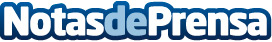 Madrid Change busca hackers, diseñadores y economistas que quieran mejorar MadridEste próximo 11 y 12 de febrero tendrá lugar en la capital la segunda edición del Hackathon Madrid Change, un evento abierto a la participación ciudadana y enfocado a la creación de proyectos tecnológicos e innovadores para el bien común de la ciudad, y que será acogido una vez más por el Campus Madrid de GoogleDatos de contacto:Ana Calleja Vieites617676995Nota de prensa publicada en: https://www.notasdeprensa.es/madrid-change-busca-hackers-disenadores-y Categorias: Programación Madrid Eventos Solidaridad y cooperación Innovación Tecnológica http://www.notasdeprensa.es